		Agreement			Concerning the Adoption of Harmonized Technical United Nations Regulations for Wheeled Vehicles, Equipment and Parts which can be Fitted and/or be Used on Wheeled Vehicles and the Conditions for Reciprocal Recognition of Approvals Granted on the Basis of these United Nations Regulations*(Revision 3, including the amendments which entered into force on 14 September 2017)_________		Addendum 54 – UN Regulation No. 55		Revision 2 - Amendment 4Supplement 8 to the 01 series of amendments – Date of entry into force: 29 May 2020		Uniform provisions concerning the approval of mechanical coupling components of combinations of vehiclesThis document is meant purely as documentation tool. The authentic and legal binding text is: ECE/TRANS/WP.29/2019/96._________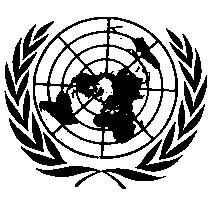 UNITED NATIONSAnnex 1, item 2., amend to read:"2.	Type of device or component:"E/ECE/324/Rev.1/Add.54/Rev.2/Amend.4−E/ECE/TRANS/505/Rev.1/Add.54/Rev.2/Amend.4E/ECE/324/Rev.1/Add.54/Rev.2/Amend.4−E/ECE/TRANS/505/Rev.1/Add.54/Rev.2/Amend.41 July 2020